 OTIS A MASON ELEMENTARY SCHOOL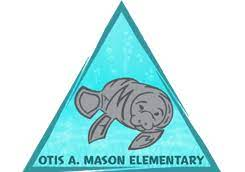 School Advisory Council AgendaOctober 19th 2023 3:30-4:30Call to Order*Guest Speaker- Jennifer CollinsReview/Approval of Previous September 21st Minutes*Introduction/Approval of New Board Members*SAC Composition SurveyFinancial Update- Kim EdwardsNew Business (please email our SAC Co-Chairs)Deven and Alice PresentPrincipal UpdatesMeeting AdjournedUpcoming School Events:October 23rd- PTO MeetingOctober 24th- Report Cards October 24th – Title I Info. Parent Night October 24th – Trunk or Treat 5:30-7:00October 27th – Character Counts Celebration October 27th- Basketball games @ Murray Middle 5:30October 30th- Basketball games @ Murray Middle 5:30November 6th- Chipotle Spirit NightNovember 8th- Basketball games @ Murray Middle @ 5:30Congratulations to our 2023-2024 Otis A. Mason Teacher of the year!!Teacher of the year- Mary ZiegenfussRookie Teacher of the year- Kevanie Counts-CacchioneSupport Related Employee of the year- Superior Jones